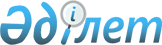 О повышении ставок единого земельного налога на не используемые земли сельскохозяйственного назначения
					
			Утративший силу
			
			
		
					Решение Шуского районного маслихата Жамбылской области от 4 ноября 2015 года № 45-2. Зарегистрировано Департаментом юстиции Жамбылской области 8 декабря 2015 года № 2845. Утратило силу решением Шуского районного маслихата Жамбылской области от 14 августа 2017 года № 16-3
      Сноска. Утратило силу решением Шуского районного маслихата Жамбылской области от 14.08.2017 № 16-3 (вводится в действие по истечении десяти календарных дней после дня их первого официального опубликования).

      Сноска. Заголовок – в редакции решения Шуского районного маслихата Жамбылской области от 18.02.2016 № 50-5 (вводится в действие по истечении десяти календарных дней после дня его первого официального опубликования).

      Примечание РЦПИ.

      В тексте документа сохранена пунктуация и орфография оригинала.
      В соответствии с пунктом 1 статьи 444 Кодекса Республики Казахстан от 10 декабря 2008 года "О налогах и других обязательных платежах в бюджет (Налоговый кодекс)" районный маслихат РЕШИЛ:
      Сноска. Преамбула – в редакции решения Шуского районного маслихата Жамбылской области от 18.02.2016 № 50-5 (вводится в действие по истечении 10 календарных дней после дня его первого официального опубликования).

      1. исключен решением Шуского районного маслихата Жамбылской области от 18.02.2016 № 50-5 (вводится в действие по истечении 10 календарных дней после дня его первого официального опубликования).


      2. Повысить ставки единого земельного налога в десять раз, на не используемые в соответствии с земельным законодательством Республики Казахстан земли сельскохозяйственного назначения.
      3. Контроль за исполнением данного решения возложить на постоянную комиссию районного маслихата по экономике, финансов, бюджету, налогу, развитию местного самоуправления, соблюдению общественного правопорядка, природопользованию, промышленности, строительства, транспорта, сельского хозяйства и предпринимательства и рассмотрению проектов договоров по закупу земельных участков и прочего недвижимого имущества. 
      4. Настоящее решение вступает в силу со дня государственной регистрации в органах юстиции и вводится в действие по истечении десяти календарных дней после дня его первого официального опубликования.
					© 2012. РГП на ПХВ «Институт законодательства и правовой информации Республики Казахстан» Министерства юстиции Республики Казахстан
				
      Председатель

Секретарь маслихата

      А. Молдашева

Б. Саудабаев
